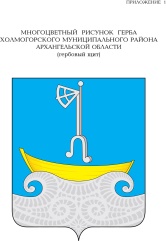 СОБРАНИЕ ДЕПУТАТОВ ХОЛМОГОРСКОГО МУНИЦИПАЛЬНОГО ОКРУГА АРХАНГЕЛЬСКОЙ ОБЛАСТИпервого созыва (восемнадцатая очередная сессия)РЕШЕНИЕот 29 марта 2024 года                                                                                     № 120Об установлении границ территории, на которой предполагается осуществление территориального общественного самоуправления «Актив»В соответствии со статьей 27 Федерального закона от 06 октября 2003 года № 131-ФЗ «Об общих принципах организации местного самоуправления в Российской Федерации», Положением о территориальном общественном самоуправлении на территории Холмогорского муниципального округа Архангельской области, утвержденным решением Собрания депутатов Холмогорского муниципального округа Архангельской области от                          08 декабря 2022 года № 23, Уставом Холмогорского муниципального округа Архангельской области Собрание депутатов Холмогорского муниципального округа Архангельской области решает:1. Установить границы территории, на которой предполагается осуществление территориального общественного самоуправления «Актив», согласно приложению №1 к настоящему Решению.2. Границы территории, на которой осуществляется территориальное общественное самоуправление, не являются границами земельного участка и не попадают в сферу действия земельного законодательства.3. Настоящее решение вступает в силу со дня его официального опубликования (обнародования) в газете «Холмогорский вестник». Председатель Собрания депутатовХолмогорского муниципального округаАрхангельской области                            				       Е.В. КирчигинГлава Холмогорского муниципальногоокруга Архангельской области                   			           В.В. ДиановПРИЛОЖЕНИЕ № 1 кРешению Собрания депутатовХолмогорского муниципального округаАрхангельской области от 29 марта 2024 года № 120ГРАНИЦЫ территории, на которой предполагается осуществление территориального общественного самоуправления «Актив»________________Наименование улицы (деревни)Номер домас. Емецк, ул. Горончаровскогоот дома  № 53 по дом № 57с. Емецк, ул. 1 Маяот дома № 7 по дом № 28с.Емецк, ул. Рехачеваот дома № 2 по дом № 30Аллея «Нулевая верста»От магазина Перекресток до кафе «Людмила».